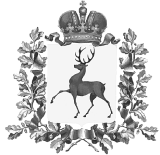 Земское собрание Шарангского  муниципального районаНижегородской области	Р Е Ш Е Н И Е	от __ .07. 2019 года    № ____     О внесении изменений в решение Земского собранияШарангского муниципального района от 26.12.2018г №31«О районном бюджете на 2019 год и на плановыйпериод 2020 и 2021 годов»Статья 1.       Внести  в решение Земского собрания Шарангского муниципального района от 26.12.2018г №31 «О районном бюджете на 2019 год и на плановый период 2020 и 2021 годов» ( с изменениями , внесенными решением Земского собрания Шарангского муниципального района №4 от 22.03.2019г, №18 от 14.06.2019г)  следующие изменения:Статью 1 изложить в следующей редакции:«Статья 1       1. Утвердить основные характеристики районного бюджета на 2019 год:    1)общий объем доходов в сумме 565 144,7 тыс. рублей;    2)общий объем расходов в сумме 580 245,3 тыс. рублей;    3)размер дефицита в сумме 15 100,6 тыс. рублей.2. Утвердить основные характеристики районного бюджета на плановый период 2020 и 2021 годов:   1)общий объем доходов на 2020 год в сумме  493 910,3 тыс. рублей, на 2021 год в сумме 498 463,3 тыс. рублей;   2)общий объем расходов на 2020 год в сумме  493 940,1 тыс. рублей, на 2021 год в сумме  498 480,3 тыс. рублей;  3)размер дефицита на 2020 год в сумме 29,8 тыс. рублей, на 2021 год в сумме 17,0 тыс. рублей.»;В  приложении 3:                                                                                                                                                                    (тыс. рублей)В приложении 5 строки по целевым статьям «88 8 06 03513» и «88 8 06 03515» изложить  в следующей редакции:«(тыс.рублей)                                                                                                                                                                                                        »;В приложении 6 по Администрации Шарангского муниципального района Нижегородской области строки по целевым статьям «88 8 06 03513» и «88 8 06 03515»изложить  в следующей редакции:                                                                                                                                                                        « (тыс. рублей)                                                                                                                                                                                                                                        »;В приложении 7 строки по « коммунальному хозяйству» изложить  в следующей редакции:(тыс.рублей)                                                                                                                                                                                                                                      »;Статью 15 дополнить пунктами 8 и 9 следующего содержания:   «8) на возмещение недополученных доходов, связанных с оказанием  услуг в сфере водоснабжения;             9) на финансовое обеспечение (возмещение) затрат по участию в          организации деятельности по сбору, транспортированию твердых     коммунальных отходов.» Статья 2.Настоящее решение вступает в силу со дня его официального опубликования.Глава местного самоуправления                                              Н.П.ФилимоновКод бюджетной классификации Российской ФедерацииНаименование доходов2019 год2020 год2021 год1 00 00000 00 0000 0001. Налоговые и неналоговые доходы95 714,198 780,4101 428,41 01 00000 00 0000 0001.1. Налоги на прибыль, доходы83 181,087 521,292 757,21 01 02000 01 0000 1101.1.1. Налог на доходы физических лиц83 181,087 521,292 757,21 01 02010 01 0000 1101.1.1.1. Налог на доходы физических лиц с доходов, источником которых является налоговый агент, за исключением доходов, в отношении которых исчисление и уплата налога осуществляется в соответствии со статьями 227,227.1 и 228 Налогового кодекса Российской Федерации81 917,586 207,991 391,41 14 00000 00 0000 0001.7. Доходы от продажи материальных и нематериальных активов1 511,0819,9737,91 14 02000 00 0000 0001.7.1. Доходы от реализации имущества, находящегося в государственной и муниципальной собственности (за исключением движимого имущества бюджетных и автономных учреждений, а также имущества государственных и муниципальных унитарных  предприятий,   в том числе казенных)650,045,040,51 14 02053 05 0000 4101.7.1.1. Доходы от реализации иного имущества, находящегося в собственности муниципальных районов  (за исключением имущества муниципальных бюджетных и автономных учреждений, а также имущества муниципальных унитарных предприятий, в том числе казенных), в части реализации основных средств по указанному имуществу650,045,040,5Всего доходов565 144,7493 910,3498 463,3НаименованиеКод бюджетной классификацииКод бюджетной классификации2019 год2020 год2021 годНаименованиеЦелевая статья расходовВид расходов2019 год2020 год2021 годНепрограммные расходы88 0 00 0000000080 290,150 151,553 149,2Непрограммное направление деятельности88 8 00 0000000080 290,150 151,553 149,2Субсидии юридическим лицам на возмещение недополученных доходов, связанных с оказанием услуг в сфере водоснабжения и водоотведения88 8 06 035130001 450,9604,6604,6Иные бюджетные ассигнования88 8 06 035138001 450,9604,6604,6Мероприятия в области коммунального хозяйства88 8 06 035150002 055,06,16,1Закупка товаров, работ и услуг для обеспечения государственных (муниципальных) нужд88 8 06 035152001 696,0--Иные бюджетные ассигнования88 8 06 03515800359,06,16,1Всего расходов580 245,3493 940,1498 480,3НаименованиеКод бюджетной классификации Код бюджетной классификации Код бюджетной классификации Код бюджетной классификации Код бюджетной классификации 2019 год2020 год2021 годНаименованиеВедом-ствоРаз-делПод-раз-делЦелевая статья расходовВид расхо-дов2019 год2020 год2021 годАдминистрация Шарангского муниципального района Нижегородской области 487142 244,099 361,8100 064,5Непрограммные расходы050288 0 00 0000000026 758,9610,7610,7Прочие непрограммные расходы050288 8 06 0000000026 758,9610,7610,7Компенсация выпадающих доходов организациям, предоставляющим услуги водоснабжения и водоотведения по тарифам, не обеспечивающим возмещение издержек050288 8 06 035130001 450,9604,6604,6Иные бюджетные ассигнования050288 8 06 035138001 450,9604,6604,6Мероприятия в области коммунального хозяйства050288 8 06 035150002 055,06,16,1Закупка товаров, работ и услуг для обеспечения государственных (муниципальных) нужд050288 8 06 035152001 696,0--Иные бюджетные ассигнования050288 8 06 03515800359,06,16,1Всего расходов580 245,3 493 940,1498 480,3НаименованиеКод бюджетной классификацииКод бюджетной классификацииКод бюджетной классификации2019 год2020 год2021 годНаименованиеРазделПод-разделВид расхо-дов2019 год2020 год2021 годКоммунальное хозяйство050200029 525,8610,7610,7Закупка товаров, работ и услуг для обеспечения государственных (муниципальных) нужд05022004 048,1--Капитальные вложения в объекты государственной (муниципальной) собственности050240023 273,0--Межбюджетные трансферты0502500345,3--Иные бюджетные ассигнования05028001 859,4610,7610,7Всего расходов580 245,3493 940,1498 480,3